BOARD OF DIRECTORS APPLICATION FORM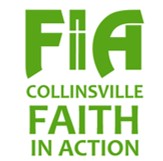 Thank you for your interest in serving as a member of the Board of Directors for Collinsville Faith in Action (CFIA). Serving on the Board is a rewarding experience. We hope you take advantage of learning from others and sharing your own expertise toward growing our mission.  CFIA is a non-profit organization. Our mission:  The mission of Collinsville Faith in Action is to put our faith into action by serving neighbors 60 years of age and older and persons with disabilities throughout our community with door-to-door, no-cost services to support their independence. Board Member Responsibilities:  Board members serve a minimum of one (1) three-year term on the Board and then are eligible for a 2nd three-year term.  We meet at 3:00 pm on the 2nd Thursday of the month February, May, August and November.  Annually we also offer and encourage attendance at a Board Development opportunity such as a Board Retreat. We ask for participation in committees of interest to you: Fund Development, Congregation and Community Relations, Volunteer Recruitment, Nominating Committee, Strategic Planning Committee, etc. All Board members are asked to support Collinsville Faith in Action with their time, talents, and treasures. What experience or expertise do you feel you could contribute to the Board?What is your professional background?Please tell us why you are a good fit with CFIA.Please list previous or current board/ leadership experiences:Our bylaws require a percentage of our board members represent churches in the area and a percentage of members represent the community at large.  Do you have a church or civic affiliation that you will be or could be representing, and if so, which church or organization? Do you feel you have the time to devote to Collinsville Faith in Action with participation in:Thank you for your time in completing this application. We will review your answers and will contact you for three references in the near future.  If you have any questions, please call Collinsville Faith in Action at 618-344-8080 and ask to speak with or get a message to the Board President (Carol) or Executive Director (Lisa Brennan). We look forward to talking with you soon.Name:Address:City:Phone: (daytime)Email: State:Zip:Cell phone:Personnel/Human ResourcesLegalFinance/AccountingFundraisingGrant WritingTechnologyStrategic PlanningBuilding/groundsMaintenanceMarketing/Public RelationsBusinessOffice Work/AdministrationVolunteer RecruitmentCommunity OutreachOtherCorporationGovernmentOther:Non-profit organizationFor-profit organizationSelf-EmployedMedicalBoard MeetingsYesNoCommittee MeetingsYesNoEvent Attendance/OrganizingYesNoFund DevelopmentYesNo